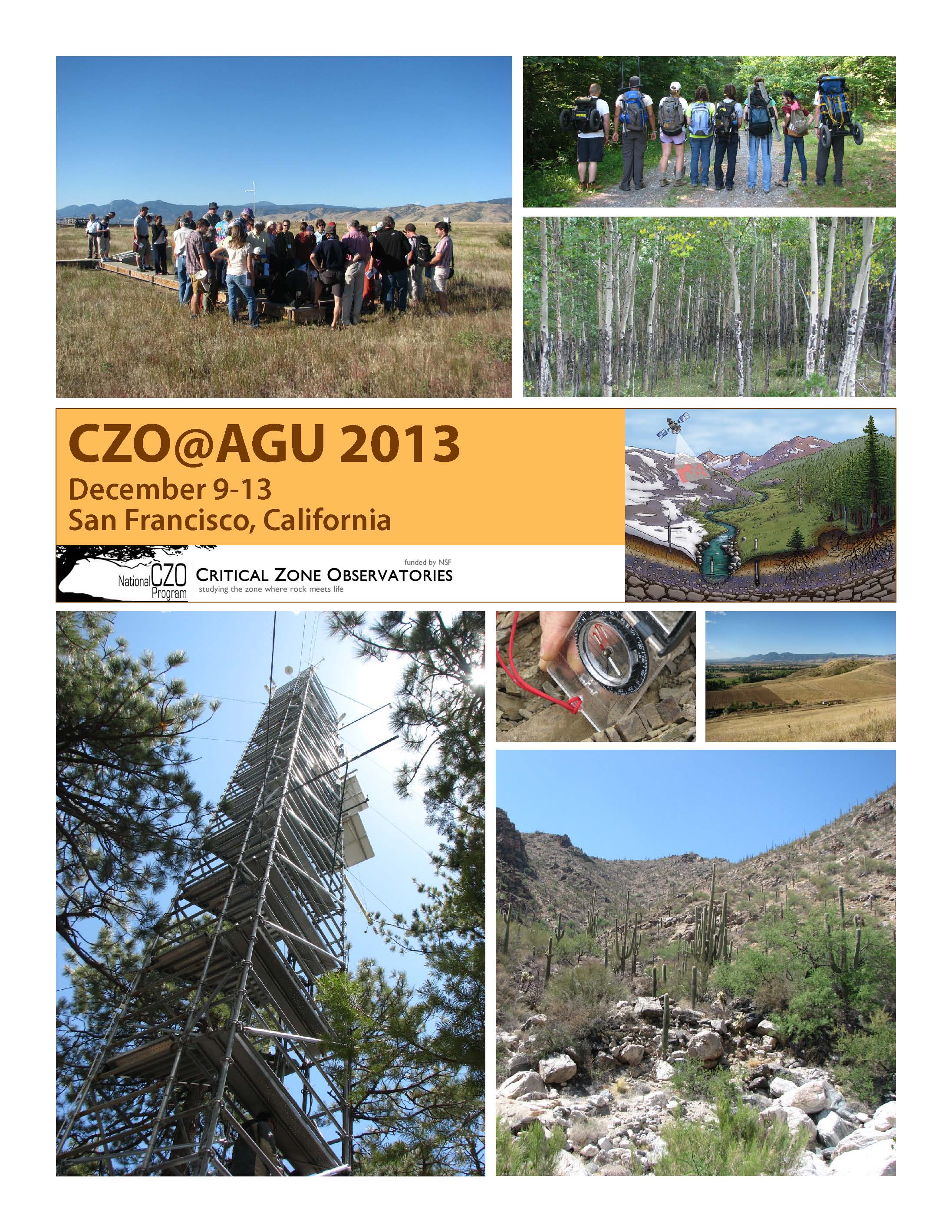 AGU Critical Zone Observatory Agenda, Dec. 9-13, 2013Date/Time of PresentationLocation/Session InfoPresentation Title/Author(s)Presentation Title/Author(s)AffiliationMONDAY, DECEMBER 9MONDAY, DECEMBER 9MONDAY, DECEMBER 9MONDAY, DECEMBER 9MONDAY, DECEMBER 98:00-12:20 PMHall A-C (Moscone South)
A11B. Biological Aerosols: Characterization, Identification, Environmental Impacts Posters [SWIRLS_DA]A11B-0022. Measurements of Fluorescent Bioaerosol Particles in the Colorado Front Range
A.E. Perring; J.B. Emerson; N. Fierer; J.P. Schwarz; D.W. FaheyA11B-0022. Measurements of Fluorescent Bioaerosol Particles in the Colorado Front Range
A.E. Perring; J.B. Emerson; N. Fierer; J.P. Schwarz; D.W. FaheyBoulder Creek8:00-12:20 PMHall A-C (Moscone South)
B11B. Geomicrobiology of Fe and Mn I PostersB11B-0375. Temporal and spatial variability of Fe and Mn in Perched groundwater flowing through weathered argillite underlying a steep forested hillslope
H. Kim; J.K. BishopB11B-0375. Temporal and spatial variability of Fe and Mn in Perched groundwater flowing through weathered argillite underlying a steep forested hillslope
H. Kim; J.K. BishopEel River8:00-12:20 PMHall A-C (Moscone South)
B11C. Linking Geomorphology to Biogeochemistry and Nutrient Cycles I Posters [SWIRL_GS]B11C-0385. Isotopic “fingerprinting” of distinct water reservoirs in the critical zone and their exploitation by different tree species
J. Oshun; W.E. Dietrich; T.E. Dawson; D.M. Rempe; I. Y. FungB11C-0385. Isotopic “fingerprinting” of distinct water reservoirs in the critical zone and their exploitation by different tree species
J. Oshun; W.E. Dietrich; T.E. Dawson; D.M. Rempe; I. Y. FungEel River8:00-12:20 PMHall A-C (Moscone South)
B11C. Linking Geomorphology to Biogeochemistry and Nutrient Cycles I Posters [SWIRL_GS]B11C-0387. A landscape-scale assessment of nutrient limitation in the tropical forests of Luquillo, Puerto Rico
C.A. Sullivan, S.T. Goldsmith; S. PorderB11C-0387. A landscape-scale assessment of nutrient limitation in the tropical forests of Luquillo, Puerto Rico
C.A. Sullivan, S.T. Goldsmith; S. PorderLuquillo8:00-12:20 PMHall A-C (Moscone South)
GC11B. Creating Policy-Relevant Resource Management Science under Climate Change I Posters
GC11B-0990. Impacts of forest thinning and climate change on transpiration and runoff rates in Sierra Nevada mixed-conifer headwater catchments
P.C. Saksa; R.L. Ray; R.C. Bales; M.H. ConklinGC11B-0990. Impacts of forest thinning and climate change on transpiration and runoff rates in Sierra Nevada mixed-conifer headwater catchments
P.C. Saksa; R.L. Ray; R.C. Bales; M.H. ConklinSouthern Sierra8:00-12:20 PMHall A-C (Moscone South)
H11A. Budyko Hypothesis Revisited: Advances, Challenges and Opportunities PostersH11A-1153. The impact of multiscale rainfall forcing on biogeochemistry and biodiversity analyzed within the framework of Budyko’s hydrologic partitioning (Invited)
A.M. Porporato; X. FengH11A-1153. The impact of multiscale rainfall forcing on biogeochemistry and biodiversity analyzed within the framework of Budyko’s hydrologic partitioning (Invited)
A.M. Porporato; X. FengCalhoun Forest8:00-12:20 PMHall A-C (Moscone South)
H11B. Forests and the Hydrological Regime: After All These Years What Can We Tell Policy-Makers About How Changing Tree Cover Influences Runoff? I PostersH11B-1165. Timber harvest effect on soil moisture in the southern Sierra Nevada: Is there a measurable impact?
M.W. Meadows; R.C. Bales; M.H. Conklin; M. Goulden; P.C. Hartsough; J.W. Hopmans; C.T. Hunsaker; R.G. Lucas; A.I. MalazianH11B-1165. Timber harvest effect on soil moisture in the southern Sierra Nevada: Is there a measurable impact?
M.W. Meadows; R.C. Bales; M.H. Conklin; M. Goulden; P.C. Hartsough; J.W. Hopmans; C.T. Hunsaker; R.G. Lucas; A.I. MalazianSouthern Sierra8:00-12:20 PMHall A-C (Moscone South)
H11C. Hydrologic Discovery Through Physical Analysis and Analytical Techniques PostersH11C-1167. Hydrologic discovery through controlled experimentation, data analysis, and numerical and analytical modeling at the Landscape Evolution Observatory (Invited)
P.A. Troch; A. Gevaert; Y. Smith; G. Niu; L. Nakolan; E. KyzivatH11C-1167. Hydrologic discovery through controlled experimentation, data analysis, and numerical and analytical modeling at the Landscape Evolution Observatory (Invited)
P.A. Troch; A. Gevaert; Y. Smith; G. Niu; L. Nakolan; E. KyzivatJemez River Basin/Santa Catalina Mts.8:00-12:20 PMHall A-C (Moscone South)
H11I. H11I. Saturated and Unsaturated Flow in Structurally Variable Pathways Posters [SWIRL_GS]H11I-1256. Flow Paths Inside a Hillslope (Invited)
W.E. Dietrich; D.M. Rempe; J. Oshun; R. SalveH11I-1256. Flow Paths Inside a Hillslope (Invited)
W.E. Dietrich; D.M. Rempe; J. Oshun; R. SalveEel River8:15-8:30 AM3014 (Moscone West)
C11C. Remote Sensing of the Cryosphere I: Surface Mass BalanceC11C-02. The Airborne Snow Observatory: Fusion of imaging spectrometer and scanning lidar for studies of mountain snow cover (Invited) T.H. Painter, K. Andreadis; D.F. Berisford; C.E. Goodale; A.F. Hart; C. Heneghan; J.S. Deems; F. Gehrke; D.G. Marks; C.A. Mattmann; B.J. McGurk; P. Ramirez; F.C. Seidel; M. Skiles; A. Trangsrud; A.H. Winstral; P. Kirchner; P.A. Zimdars; R. Yaghoobi; M. Boustani; S.Khudikyan; M. Richardson; R. Atwater; J. Horn; D. Goods; R. Verma; J.W. BoardmanC11C-02. The Airborne Snow Observatory: Fusion of imaging spectrometer and scanning lidar for studies of mountain snow cover (Invited) T.H. Painter, K. Andreadis; D.F. Berisford; C.E. Goodale; A.F. Hart; C. Heneghan; J.S. Deems; F. Gehrke; D.G. Marks; C.A. Mattmann; B.J. McGurk; P. Ramirez; F.C. Seidel; M. Skiles; A. Trangsrud; A.H. Winstral; P. Kirchner; P.A. Zimdars; R. Yaghoobi; M. Boustani; S.Khudikyan; M. Richardson; R. Atwater; J. Horn; D. Goods; R. Verma; J.W. BoardmanReynolds Creek8:15-8:30 AM2003 (Moscone West)
EP11A. Thresholds in Soil Response to Global Change I [SWIRL_GS]EP11A-01. Soil Response to Global Change: Soil Process Domains and Pedogenic Thresholds (Invited)
O. Chadwick; M.G. Kramer; J. ChoroverEP11A-01. Soil Response to Global Change: Soil Process Domains and Pedogenic Thresholds (Invited)
O. Chadwick; M.G. Kramer; J. ChoroverJemez River Basin/Santa Catalina Mts.8:45-9:00 AM2000 (Moscone West)
B11K. Vulnerability, Disturbance Impacts, and Responses IB11K-04. Hydrologic Vulnerability of Western US Rangelands in the Wake of Woodland Encroachment and Increasing Wildfire Activity
C. J. Williams; F.B. Pierson; O.Z. Al-Hamdan; P.R. KormasB11K-04. Hydrologic Vulnerability of Western US Rangelands in the Wake of Woodland Encroachment and Increasing Wildfire Activity
C. J. Williams; F.B. Pierson; O.Z. Al-Hamdan; P.R. KormasReynolds Creek8:45-9:00 AM2003 (Moscone West)
EP11A. Thresholds in Soil Response to Global Change I [SWIRL_GS]
EP11A-04. Developing approaches to hindcast and earthcast climate controls on solute fluxes during shale weathering in the Critical Zone 
P.L. Sullivan; Y. Godderis; Y. Shi; J. Schott; C. Duffy; S.L. BrantleyEP11A-04. Developing approaches to hindcast and earthcast climate controls on solute fluxes during shale weathering in the Critical Zone 
P.L. Sullivan; Y. Godderis; Y. Shi; J. Schott; C. Duffy; S.L. BrantleySusquehanna9:00-9:15 AM2003 (Moscone West)
EP11A. Thresholds in Soil Response to Global Change I [SWIRL_GS]EP11A-05. A systems approach to understanding subarctic critical zone changes in a warming climate (Invited)
V.I. Rich; C.K. McCalley; B.J. Woodcroft; E. Kim; S.B. Hodgkins; M.M. Tfaily; R.A. Wehr; T. Logan; R. Jones; R. Mondav; G. Hurst; N. Verberkmoes; C. Li; S.E. Frolking; P.M. Crill; J. Chanton; S.R. Saleska; G.W. TysonEP11A-05. A systems approach to understanding subarctic critical zone changes in a warming climate (Invited)
V.I. Rich; C.K. McCalley; B.J. Woodcroft; E. Kim; S.B. Hodgkins; M.M. Tfaily; R.A. Wehr; T. Logan; R. Jones; R. Mondav; G. Hurst; N. Verberkmoes; C. Li; S.E. Frolking; P.M. Crill; J. Chanton; S.R. Saleska; G.W. TysonJemez River Basin/Santa Catalina Mts.9:45-10:00 AM2003 (Moscone West)
EP11A. Thresholds in Soil Response to Global Change I [SWIRL_GS]
EP11A-08. Forest-snow interactions at Critical Zone Observatories of the Western U.S. (Invited)
N.P. Molotch; A.A. HarpoldEP11A-08. Forest-snow interactions at Critical Zone Observatories of the Western U.S. (Invited)
N.P. Molotch; A.A. HarpoldBoulder Creek10:20-10:35 AM3016 (Moscone West)
H12D. Eco-hydrology in a Changing Environment IIH12D-01. Deciphering and modeling interconnections in ecohydrology: The role of scale, thresholds and stochastic storage processes
M.S. Bartlett; J.J. McDonnell: A.M. Porporato H12D-01. Deciphering and modeling interconnections in ecohydrology: The role of scale, thresholds and stochastic storage processes
M.S. Bartlett; J.J. McDonnell: A.M. Porporato Calhoun Forest12:05-12:30 PM2020 (Moscone West)
N12A. IN12A. Data Curation, Credibility, Preservation Implementation, and Data Rescue to Enable Multi-source Science IIN12A-08. Changing the Curation Equation: A Data Lifecycle Approach to Lowering Costs and Increasing Value
J. Myers; M. Hedstrom; B.A. Plale, P. Kumar; R. McDonald; R. Kooper; Luigi Marini; I. Kouper; K. ChandrasekarN12A-08. Changing the Curation Equation: A Data Lifecycle Approach to Lowering Costs and Increasing Value
J. Myers; M. Hedstrom; B.A. Plale, P. Kumar; R. McDonald; R. Kooper; Luigi Marini; I. Kouper; K. ChandrasekarIntensively Managed Landscape CZO1:40-6:00 PMHall A-C (Moscone South)
B13G. Soil Erosion, Transport and Deposition and Their Control Over Biogeochemical Cycling of Essential Elements I PostersB13G-0604. Using stable isotopes to determine sources of eroded carbon in low-order Sierra Nevada catchments
E.P. McCorkle; A. Berhe; C.T. Hunsaker; M.L. Fogel; S.C. HartB13G-0604. Using stable isotopes to determine sources of eroded carbon in low-order Sierra Nevada catchments
E.P. McCorkle; A. Berhe; C.T. Hunsaker; M.L. Fogel; S.C. HartSouthern Sierra1:40-6:00 PMHall A-C (Moscone South)
EP13C. Thresholds in Soil Response to Global Change II Posters
EP13C-0876. Depth and Topographic Controls on Soil Gas Concentrations and Fluxes in a Small Temperate Watershed
E.A. Hasenmueller; L. Jin; L.A. Smith; M.W. Kaye; H. Lin; S.L. Brantley; J.P. KayeEP13C-0876. Depth and Topographic Controls on Soil Gas Concentrations and Fluxes in a Small Temperate Watershed
E.A. Hasenmueller; L. Jin; L.A. Smith; M.W. Kaye; H. Lin; S.L. Brantley; J.P. KayeSusquehanna1:40-6:00 PMHall A-C (Moscone South)
EP13C. Thresholds in Soil Response to Global Change II Posters
EP13C-0877. Examining the Physical Drivers of Photosynthetic Temperature Sensitivity Within a Sub-alpine Mixed Conifer Forest 
J. Yang; G. Barron-Gafford; R. Minor; M. HeardEP13C-0877. Examining the Physical Drivers of Photosynthetic Temperature Sensitivity Within a Sub-alpine Mixed Conifer Forest 
J. Yang; G. Barron-Gafford; R. Minor; M. HeardJemez River Basin/Santa Catalina Mts.1:40-6:00 PMHall A-C (Moscone South)
EP13C. Thresholds in Soil Response to Global Change II Posters
EP13C-0879. Precipitation pulse dynamics of carbon sequestration and efflux in highly weatherable soils
G. Barron-Gafford; R. Minor; J.L. Van Haren; K. Dontsova; P.A. TrochEP13C-0879. Precipitation pulse dynamics of carbon sequestration and efflux in highly weatherable soils
G. Barron-Gafford; R. Minor; J.L. Van Haren; K. Dontsova; P.A. TrochJemez River Basin/Santa Catalina Mts.1:40-6:00 PMHall A-C (Moscone South)
EP13C. Thresholds in Soil Response to Global Change II PostersEP13C. 0881. Snowmelt and rain in a marginal snowpack watershed: Amount and duration of water input controls runoff
S.P. Anderson; N. RockEP13C. 0881. Snowmelt and rain in a marginal snowpack watershed: Amount and duration of water input controls runoff
S.P. Anderson; N. RockBoulder Creek1:40-6:00 PMHall A-C (Moscone South)
EP13C. Thresholds in Soil Response to Global Change II Posters
EP13C-0884. Coevolution of topography, soils, and vegetation in upland landscapes: Using cinder cones to elucidate ecohydrogeomorphic feedback mechanisms
L. McGuire; J.D. Pelletier; C. RasmussenEP13C-0884. Coevolution of topography, soils, and vegetation in upland landscapes: Using cinder cones to elucidate ecohydrogeomorphic feedback mechanisms
L. McGuire; J.D. Pelletier; C. RasmussenJemez River Basin/Santa Catalina Mts.1:40-6:00 PMHall A-C (Moscone South)
B13G. Soil Erosion, Transport and Deposition and Their Control Over Biogeochemical Cycling of Essential Elements I PostersG13G-0594. Boreal forest soil erosion and soil-atmosphere carbon exchange
S.A. Billings, J.W. Harden; J. O’Donnell; C.A. SierraG13G-0594. Boreal forest soil erosion and soil-atmosphere carbon exchange
S.A. Billings, J.W. Harden; J. O’Donnell; C.A. SierraCalhoun Forest1:40-6:00 PMHall A-C (Moscone South)
H13J. Using LIDAR Data Sets to Improve Ecohydrological Observations PostersH13J-1497. Quantifying spatial distribution of snow depths errors from LiDAR using Random Forests
W.Tinkham; A.M. Smith; H. Marshall; T.E. Link, J.J. Falkowski; A.H. WinstralH13J-1497. Quantifying spatial distribution of snow depths errors from LiDAR using Random Forests
W.Tinkham; A.M. Smith; H. Marshall; T.E. Link, J.J. Falkowski; A.H. WinstralReynolds Creek1:40-6:00 PMHall A-C (Moscone South)
H13J. Using LiDAR Data Sets To Improve Ecohydrological Observations PostersH13J-1501. Scaling characteristics of topographic depressions
P.V. Le; P. KumarH13J-1501. Scaling characteristics of topographic depressions
P.V. Le; P. KumarIntensively Managed Landscape CZO1:40-6:00 PMHall A-C (Moscone South)
H13J. Using LIDAR Data Sets to Improve Ecohydrological Observations Posters
H13J-1507. Estimating forest snow accumulation with LIDAR derived canopy metrics, southern Sierra Nevada, California
P. Kirchner; R.C. Bales; T.H. PainterH13J-1507. Estimating forest snow accumulation with LIDAR derived canopy metrics, southern Sierra Nevada, California
P. Kirchner; R.C. Bales; T.H. PainterSouthern Sierra1:55-2:10 PM2003 (Moscone West)
B13L. Linking Geomorphology to Biogeochemistry and Nutrient Cycles II [SWIRL_GS]B13L-02. Bedrock composition limits mountain ecosystem productivity and landscape evolution (Invited)
C.S. Riebe; W. Hahm; C. LukensB13L-02. Bedrock composition limits mountain ecosystem productivity and landscape evolution (Invited)
C.S. Riebe; W. Hahm; C. LukensSouthern Sierra2:10-2:25 PM2000 (Moscone West)
B13J. Biogeodynamics and Earth System Sciences II
B13J-03. Soil modulation of ecosystem responses to climate forcing across the Desert Southwest
C. Shepard; C. Rasmussen; M.G. Schaap; M. Crimmins; W.J. Van LeeuwenB13J-03. Soil modulation of ecosystem responses to climate forcing across the Desert Southwest
C. Shepard; C. Rasmussen; M.G. Schaap; M. Crimmins; W.J. Van LeeuwenJemez River Basin/Santa Catalina Mts.4:00-4:15 PM3009 (Moscone West)
H14D. Measurement and Modeling of Root-Zone Processes Influencing Water, Carbon and Nitrogen Cycles at Various Scales II [SWIRL_GS]H14D-01. Scaling root processes based on plant functional traits (Invited)
D.M. Eissenstat; M.l. McCormack; K. Gaines; T. AdamsH14D-01. Scaling root processes based on plant functional traits (Invited)
D.M. Eissenstat; M.l. McCormack; K. Gaines; T. AdamsSusquehanna4:15-4:25 PM3002 (Moscone West)
PA14A. Hydraulic Fracturing: Knowns, Unknowns, and Communication to the Public I [SWIRL_CU] (Virtual Option)PA14A-02. Water Resource Impacts During Unconventional Shale Gas Development: The Pennsylvania Experience
S.L. Brantley; D. Yoxtheimer; S. Arjmand; P. Grieve; R. Vidic; J.D. Abad; C.A. Simon; J. PollakPA14A-02. Water Resource Impacts During Unconventional Shale Gas Development: The Pennsylvania Experience
S.L. Brantley; D. Yoxtheimer; S. Arjmand; P. Grieve; R. Vidic; J.D. Abad; C.A. Simon; J. PollakSusquehanna5:15-5:30 PM3005 (Moscone West)
C14B. Remote Sensing of the Cryosphere III: Microwave Applications
C14B-06. Characterizing vegetation transmissivity via spatial and temporal variations in multi-resolution passive microwave measurements at Ka band (Invited)
B.J. Vanderjagt; M.T. Durand; N.P. Molotch, S.A. Margulis; E.J. KimC14B-06. Characterizing vegetation transmissivity via spatial and temporal variations in multi-resolution passive microwave measurements at Ka band (Invited)
B.J. Vanderjagt; M.T. Durand; N.P. Molotch, S.A. Margulis; E.J. KimBoulder Creek5:45-6:00 PM3003 (Moscone West)
GC14A. Creating Policy-Relevant Resource Management Science Under Climate Change IIGC14A-08. Record-setting forest stress in the Rocky Mountains caused by low snowfall and high potential evapotranspiration, consistent with expected future conditions (Invited)
N. Molotch; E. Trujillo; L. LestakGC14A-08. Record-setting forest stress in the Rocky Mountains caused by low snowfall and high potential evapotranspiration, consistent with expected future conditions (Invited)
N. Molotch; E. Trujillo; L. LestakBoulder Creek5:45-6:00 PM3022 (Moscone West)
H14C. Forests and the Hydrological Regime: After All These Years What Can We Tell Policy-Makers About How Changing Tree Cover Influences Runoff? II
H14C-08. Compensatory vapor loss and biogeochemical attenuation along flowpaths mute the water resources impacts of insect-induced forest mortality
J.A. Biederman; P.D. Brooks; A.A. Harpold;  D.J. Gochis; B.E. Ewers; D.E. Reed; E.D. GutmannH14C-08. Compensatory vapor loss and biogeochemical attenuation along flowpaths mute the water resources impacts of insect-induced forest mortality
J.A. Biederman; P.D. Brooks; A.A. Harpold;  D.J. Gochis; B.E. Ewers; D.E. Reed; E.D. GutmannJemez River Basin/Santa Catalina Mts./ Boulder Creek6:15-7:15 PM304 (Moscone South)
TH15D. Critical Zone ObservatoriesTH15D-01. Critical Zone Science and Observatories
S.L. Brantley; T.S. White; S.P. Anderson; R.C. Bales; J. Chorover; W.H. McDowellTH15D-01. Critical Zone Science and Observatories
S.L. Brantley; T.S. White; S.P. Anderson; R.C. Bales; J. Chorover; W.H. McDowellSusquehanna/
Southern Sierra/Jemez River Basin/ Santa Catalina Mts.TUESDAY DECEMBER 10TUESDAY DECEMBER 10TUESDAY DECEMBER 10TUESDAY DECEMBER 10TUESDAY DECEMBER 108:00-12:20 PMHall A-C (Moscone South)
GC21C. Climate Change and Wildfire; Drivers, Interactions and Consequences I PostersGC21C-0847. Modeling wildfire and hydrologic response to global climate change using the Landlab modeling environment
J.M. Adams; N.M. Gasparini; G.E. Tucker; E. Istanbulluoglu; E. Hutton; D.E. Hobley; S. NudurupatiGC21C-0847. Modeling wildfire and hydrologic response to global climate change using the Landlab modeling environment
J.M. Adams; N.M. Gasparini; G.E. Tucker; E. Istanbulluoglu; E. Hutton; D.E. Hobley; S. NudurupatiBoulder Creek8:00-12:20 PMHall A-C (Moscone South)
H21D. Anomalous Transport: Experimental and Mathematical Studies PostersH21D-1083. Anomalous diffusion for bed load transport with a physically-based model
N. Fan, A. Singh, E. Foufoula-Georgiou; B. Wu H21D-1083. Anomalous diffusion for bed load transport with a physically-based model
N. Fan, A. Singh, E. Foufoula-Georgiou; B. Wu Intensively Managed Landscape CZO8:00-12:20 PMHall A-C (Moscone South)
H21F. Eco-hydrology in a Changing Environment V PostersH21F-1115. An ecohydrological model to quantify the risk of drought-induced forest mortality events across climate regimes
A. Parolari; G.G. Katul; A.M. PorporatoH21F-1115. An ecohydrological model to quantify the risk of drought-induced forest mortality events across climate regimes
A. Parolari; G.G. Katul; A.M. PorporatoCalhoun Forest8:00-12:20 PMHall A-C (Moscone South)
H21F. Eco-hydrology in a Changing Environment V. Posters
H21F-1125. Conifer encroachment and hydrology: Altered above and below ground hydrologic fluxes in western juniper
(Juniperus occidentalis)
R.J. Niemeyer; T.E. Link; R. Heinse; M.S. SeyfriedH21F-1125. Conifer encroachment and hydrology: Altered above and below ground hydrologic fluxes in western juniper
(Juniperus occidentalis)
R.J. Niemeyer; T.E. Link; R. Heinse; M.S. SeyfriedReynolds Creek8:15-8:30 AM2004 (Moscone West)
B21H. Soil Erosion, Transport and Deposition and Their Control over Biogeochemical Cycling of Essential Elements II
B21H-02. Mineral-organic matter associations in eroding hillslopes: findings from headwater catchments in the Southern Sierra Nevada (Invited)
A. Berhe; E. Stacy; E.P. McCorkle; D.W. Johnson; C.T. Hunsaker; S.C. HartB21H-02. Mineral-organic matter associations in eroding hillslopes: findings from headwater catchments in the Southern Sierra Nevada (Invited)
A. Berhe; E. Stacy; E.P. McCorkle; D.W. Johnson; C.T. Hunsaker; S.C. HartSouthern Sierra8:30-8:45 AM3022 (Moscone West)
H21K. Assessing Land Use Change Effects on Hydrological Processes and Feedbacks IIH21K-03. Assessing Resilience of Intensively Managed Landscapes Through Feedbacks
A.E. Goodwell; P. KumarH21K-03. Assessing Resilience of Intensively Managed Landscapes Through Feedbacks
A.E. Goodwell; P. KumarIntensively Managed Landscape CZO9:00-9:15 AM2004 (Moscone West)
B21H. Soil Erosion, Transport and Deposition and Their Control over Biogeochemical Cycling of Essential Elements IIB21H-05. Linking geomorphology, weathering and cation availability in the Luquillo Mountains of Puerto Rico (Invited)
S. Porder; A.H. Johnson; H. Xing; G.Y. Brocard; S.T. GoldsmithB21H-05. Linking geomorphology, weathering and cation availability in the Luquillo Mountains of Puerto Rico (Invited)
S. Porder; A.H. Johnson; H. Xing; G.Y. Brocard; S.T. GoldsmithLuquillo9:15-9:30 AM2004 (Moscone West)
B21H. Soil Erosion, Transport and Deposition and Their Control over Biogeochemical Cycling of Essential Elements IIB21H-06. Considerations of erosion and storage of carbon, focusing on tropical landscapes in Puerto Rico and Panama (Invited)
R. F. StallardB21H-06. Considerations of erosion and storage of carbon, focusing on tropical landscapes in Puerto Rico and Panama (Invited)
R. F. StallardLuquillo10:20-10:35 AM2004 (Moscone West)
B22D. Soil Change and Soil Organic Matter Dynamics in the Anthropocene I [SWIRL_GS]B22D-01. Interactive effects of temperature and exo-enzyme age on substrate decay vary between C- and N-acquiring enzymes (Invited)
S.A. Billings; K. Min; Y. Chen; M. Sellers; F. Ballantyne; C. LehmeierB22D-01. Interactive effects of temperature and exo-enzyme age on substrate decay vary between C- and N-acquiring enzymes (Invited)
S.A. Billings; K. Min; Y. Chen; M. Sellers; F. Ballantyne; C. LehmeierCalhoun Forest10:20-10:35 AM3022 (Moscone West)
G22A.  4D Topography: Detecting Changes to the Earth’s Surface with Multi-temporal, High-Resolution Topographic Data IG22A-01. Spatially-explicit techniques for earth surface characterization using multi-source and multi-temporal laser scanning data (Invited)
N.F. Glenn; R. Shrestha; L. Spaete; J.M. Wheaton; A.T. Hudak, P. BaileyG22A-01. Spatially-explicit techniques for earth surface characterization using multi-source and multi-temporal laser scanning data (Invited)
N.F. Glenn; R. Shrestha; L. Spaete; J.M. Wheaton; A.T. Hudak, P. BaileyReynolds Creek10:45-11:10 AM2010 (Moscone West)
EP22B. Path-Dependence and Hysteresis in Earth-Surface Dynamics I [SWIRL_CU]EP22B-02. Isotopic hysteresis in detrital cosmogenic nuclide-derived denudation rate studies (Invited)
J. Willenbring, N.M. Gasparini; B.T. Crosby; G.Y. Brocard; P. BelmontEP22B-02. Isotopic hysteresis in detrital cosmogenic nuclide-derived denudation rate studies (Invited)
J. Willenbring, N.M. Gasparini; B.T. Crosby; G.Y. Brocard; P. BelmontIntensively Managed Landscape CZO1:40-6:00 PMHall A-C (Moscone South)
A23E. Aerosol, Tropical Cyclones, Volcanic Emissions, Measurements, Data and SASKTRAN PostersA23E-0307. Low and Mid Level Tropical Atmosphere Characterization during African Dust Outbreaks Using Particle Size Distribution Data Retrieved from ICE-T and PRADACS Field Studies
O. Martinez-Sanchez; O.L. Mayol-Bracero; P. Sepulveda-Vallejo; A. HeymsfieldA23E-0307. Low and Mid Level Tropical Atmosphere Characterization during African Dust Outbreaks Using Particle Size Distribution Data Retrieved from ICE-T and PRADACS Field Studies
O. Martinez-Sanchez; O.L. Mayol-Bracero; P. Sepulveda-Vallejo; A. HeymsfieldLuquillo1:40-6:00 PMHall A-C (Moscone South)
B23D. Dynamics of Global Forests Under a Changing Climate II Posters
B23D-0585. Interactions between cold and water limitation along a climate gradient produce sharp thresholds in ecosystem type, carbon balance, and water cycling
A.E. Kelly; M. Goulden; A.W. FellowsB23D-0585. Interactions between cold and water limitation along a climate gradient produce sharp thresholds in ecosystem type, carbon balance, and water cycling
A.E. Kelly; M. Goulden; A.W. FellowsSouthern Sierra1:40-6:00 PMHall A-C (Moscone South)
H23C. Eco-hydrology in a Changing Environment VI PostersH23C-1273. Simulating the Dependence of Aspen on Redistributed Snow
B. Soderquist; K. Kavanagh; T.E. Link; M.S. Seyfried; A.H. WinstralH23C-1273. Simulating the Dependence of Aspen on Redistributed Snow
B. Soderquist; K. Kavanagh; T.E. Link; M.S. Seyfried; A.H. WinstralReynolds Creek1:40-6:00 PMHall A-C (Moscone South)
H23C. Eco-hydrology in a Changing Environment VI PostersH23C-1279. Coupled soil respiration and transpiration dynamics from tree-scale to catchment scale in dry Rocky Mountain pine forests and the role of snowpack
E. Berryman; H.R. Bernard; P.D. Brooks; H. Adams; M.A. Burnes; W. Wilson; C.M. StielstraH23C-1279. Coupled soil respiration and transpiration dynamics from tree-scale to catchment scale in dry Rocky Mountain pine forests and the role of snowpack
E. Berryman; H.R. Bernard; P.D. Brooks; H. Adams; M.A. Burnes; W. Wilson; C.M. StielstraJemez River Basin/ Santa Catalina Mts./Boulder Creek1:40-6:00 PMHall A-C (Moscone South)
H23F. Hydropedology: Synergistic Integration of Soil Science and Hydrology in the Critical Zone I Posters [SWIRL_GS]
H23F-1330. Temporal and Spatial Patterns of Preferential Flow Occurrence in the Shale Hills Catchment: From the Hillslopes to the Catchment Scales
H. Liu; H. LinH23F-1330. Temporal and Spatial Patterns of Preferential Flow Occurrence in the Shale Hills Catchment: From the Hillslopes to the Catchment Scales
H. Liu; H. LinSusquehanna1:40-6:00 PMHall A-C (Moscone South)
H23F. Hydropedology: Synergistic Integration of Soil Science and Hydrology in the Critical Zone I Posters [SWIRL_GS]H23F-1331. Temporal stability of soil matric potential in the Shale Hills Critical Zone Observatory
H. Yu; H. Lin; W. Berger; P. YangH23F-1331. Temporal stability of soil matric potential in the Shale Hills Critical Zone Observatory
H. Yu; H. Lin; W. Berger; P. YangSusquehanna1:40-6:00 PMHall A-C (Moscone South)
H23F. Hydropedology: Synergistic Integration of Soil Science and Hydrology in the Critical Zone I Posters [SWIRL_GS]
H23F-1332. Resolving the High Resolution Soil Moisture Pattern at the Shale Hills Watershed Using a Land Surface Hydrologic Model
Y. Shi; D.C. Baldwin; K.J. Davis; X. Yu; C. Duffy; H. LinH23F-1332. Resolving the High Resolution Soil Moisture Pattern at the Shale Hills Watershed Using a Land Surface Hydrologic Model
Y. Shi; D.C. Baldwin; K.J. Davis; X. Yu; C. Duffy; H. LinSusquehanna 1:40-6:00 PMHall A-C (Moscone South)
H23F. Hydropedology: Synergistic Integration of Soil Science and Hydrology in the Critical Zone I Posters [SWIRL_GS]
H23F-1333. A framework for improving the predictions of ecohydrologic responses to climate change in Sierra Critical Zone Observatory watersheds
K. Son; C. TagueH23F-1333. A framework for improving the predictions of ecohydrologic responses to climate change in Sierra Critical Zone Observatory watersheds
K. Son; C. TagueSouthern Sierra1:40-6:00 PMHall A-C (Moscone South)
H23F. Hydropedology: Synergistic Integration of Soil Science and Hydrology in the Critical Zone I Posters [SWIRL_GS]
H23F-1340. Transport and Transformation of Dissolved Organic Matter in Soil Interstitial Water Across Forested, Montane Hillslopes
M.A. Burns; D.M. McKnight; R.S. Gabor; P.D. Brooks; H.R. BarnardH23F-1340. Transport and Transformation of Dissolved Organic Matter in Soil Interstitial Water Across Forested, Montane Hillslopes
M.A. Burns; D.M. McKnight; R.S. Gabor; P.D. Brooks; H.R. BarnardJemez River Basin/Santa Catalina Mts./Boulder Creek1:40-6:00 PMHall A-C (Moscone South)
H23F. Hydropedology: Synergistic Integration of Soil Science and Hydrology in the Critical Zone I Posters [SWIRL_GS]H23F-1349. Soil Temperature Variability in Complex Terrain measured using Distributed a Fiber-Optic Distributed Temperature Sensing
M.S. Seyfried; T. E. LinkH23F-1349. Soil Temperature Variability in Complex Terrain measured using Distributed a Fiber-Optic Distributed Temperature Sensing
M.S. Seyfried; T. E. LinkReynolds Creek1:40-6:00 PMHall A-C (Moscone South)
NH23A. Landslide Triggering and Runout Mechanics: Physical, Hydrological, and Geotechnical Approaches II Posters [SWIRL_GS]NH23A-1522. Effect of DEM resolution on rainfall-triggered landslide modeling within a triangulated network-based model. A case study in the Luquillo Forest, Puerto Rico
E. Arnone; Y.G. Dialynas; L.V. Noto; R.L. BrasNH23A-1522. Effect of DEM resolution on rainfall-triggered landslide modeling within a triangulated network-based model. A case study in the Luquillo Forest, Puerto Rico
E. Arnone; Y.G. Dialynas; L.V. Noto; R.L. BrasLuquillo1:55-2:10 PM3018 (Moscone West)
H23I. Advances in Spatial Scaling of Hydrological and Biogeochemical Processes IIH23102. Quantifying the imprint of geologic controls on river network topology and scaling in hydrologic response (Invited)
M. Danesh Yazdi; A. Longjas; S. Zanardo; E. Foufoula-GeorgiouH23102. Quantifying the imprint of geologic controls on river network topology and scaling in hydrologic response (Invited)
M. Danesh Yazdi; A. Longjas; S. Zanardo; E. Foufoula-GeorgiouIntensively Managed Landscape CZO3:25-3:40 PM2008 (Moscone West)
EP23B. The Imprint of Past Climate Change on Landscapes IEP23B-08. Strath terraces on the western High Plains indicate climatically-driven variations in sediment supply from source basins in the Colorado Front Range
M.A. Foster; M. Dühnforth: R.S. AndersonEP23B-08. Strath terraces on the western High Plains indicate climatically-driven variations in sediment supply from source basins in the Colorado Front Range
M.A. Foster; M. Dühnforth: R.S. AndersonBoulder CreekWEDNESDAY DECEMBER 11WEDNESDAY DECEMBER 11WEDNESDAY DECEMBER 11WEDNESDAY DECEMBER 11WEDNESDAY DECEMBER 118:00-12:20 PMHall A-C (Moscone South)
B31C. Soil Change and Soil Organic Matter Dynamics in the Anthropocene IV Posters [SWIRL_GS]B31C-0413. Threshold Level of Harvested Litter Input for Carbon Sequestration by Bioenergy Crops
D. Woo; J. Quijano; P. Kumar; S. ChaokaB31C-0413. Threshold Level of Harvested Litter Input for Carbon Sequestration by Bioenergy Crops
D. Woo; J. Quijano; P. Kumar; S. ChaokaIntensively Managed Landscape CZO8:00-12:20 PMHall A-C (Moscone South)
B31E. Urban Areas and Global Change I Posters [SWIRL_US]

B31E-0442. Tradeoffs of modifications of storm water managements systems for nitrogen loss pathways in semi-arid ecosystems
K.A. Lohse; E.L. Gallo; P.D. Brooks; T. Meixner; J.C. McIntoshB31E-0442. Tradeoffs of modifications of storm water managements systems for nitrogen loss pathways in semi-arid ecosystems
K.A. Lohse; E.L. Gallo; P.D. Brooks; T. Meixner; J.C. McIntoshJemez River Basin/Santa Catalina Mts.8:00-12:20 PMHall A-C (Moscone South)
H31H. Water Resources and Water Quality under Changing Climate and Land Use IV Posters
H31H-1314. Catchment Scale Streamflow Response to Climate Variability in the Rain-Snow Transition Zone of California’s Sierra Nevada Mountains
S.M. Jepsen; S. Coles; T.C. HarmonH31H-1314. Catchment Scale Streamflow Response to Climate Variability in the Rain-Snow Transition Zone of California’s Sierra Nevada Mountains
S.M. Jepsen; S. Coles; T.C. HarmonSouthern Sierra8:15 – 8:30 AM2010 (Moscone West) 
EP31D. Connecting Natural Landscapes to Experimental and Numerical Models of Earth and Planetary Surface Evolution IEP31D-02. Creative Computing with Landlab: Open-Source Python Software for Building and Exploring 2D Models of Earth-Surface Dynamics
G.E. Tucker; D.E. Hobley; N.M. Gasparini; E. Hutton; E. Istanbulluoglu; S Nudurupati; J. M. AdamsEP31D-02. Creative Computing with Landlab: Open-Source Python Software for Building and Exploring 2D Models of Earth-Surface Dynamics
G.E. Tucker; D.E. Hobley; N.M. Gasparini; E. Hutton; E. Istanbulluoglu; S Nudurupati; J. M. AdamsBoulder Creek9:30-9:45 AM2004 (Moscone West)
B31G. Data-Model Integration for Improving Biogeochemistry-Climate Feedbacks in Earth System Models with Explicit Microbial Mechanism I [SWIRL_GS]B31G-07. Modeling physiological responses of soil microbes to drought (Invited)
S. Manzoni, G.G. Katul; A.M. Porporato; S.M. Schaeffer; J. SchimelB31G-07. Modeling physiological responses of soil microbes to drought (Invited)
S. Manzoni, G.G. Katul; A.M. Porporato; S.M. Schaeffer; J. SchimelCalhoun Forest10:20-10:35 AM2010 (Moscone West)
EP32B. Connecting Natural Landscapes to Experimental and Numerical Models of Earth and Planetary Surface Evolution IIEP32B-01. A backwards-in-time Lagrangian framework for extraction of meander bend dynamics: Use in meander classification, process diagnostics, and model comparison
J. Schwenk; S. Lanzoni; E. Foufoula-GeorgiouEP32B-01. A backwards-in-time Lagrangian framework for extraction of meander bend dynamics: Use in meander classification, process diagnostics, and model comparison
J. Schwenk; S. Lanzoni; E. Foufoula-GeorgiouIntensively Managed Landscape CZO10:20-10:40 AM3020 (Moscone West)
H32D. Hydropedology: Synergistic Integration of Soil Science and Hydrology in the Critical Zone III [SWIRL_GS]
H32D-01. Consequences in Change in Vegetation Cover for the Critical Zone: Example Implications for Hydropedology (Invited)
D.D. Breshears; S.R. Archer; M. Bojóquerez Ochoa; J.P. Field; T.E. Huxman; D.J. Law; C. Logie; E.D. Renoso; J.C. Villegas; J.J. WhickerH32D-01. Consequences in Change in Vegetation Cover for the Critical Zone: Example Implications for Hydropedology (Invited)
D.D. Breshears; S.R. Archer; M. Bojóquerez Ochoa; J.P. Field; T.E. Huxman; D.J. Law; C. Logie; E.D. Renoso; J.C. Villegas; J.J. WhickerJemez River Basin/Santa Catalina Mts.10:40-10:55 AM3020 (Moscone West)
H32D. Hydropedology: Synergistic Integration of Soil Science and Hydrology in the Critical Zone III [SWIRL_GS]H32D-02. Coupled dynamics of soil formation and erosion in natural and agricultural ecosystems
N.F. Pelak; S. Manzoni, J. Wang; R.L. Bras; A.M. PorporatoH32D-02. Coupled dynamics of soil formation and erosion in natural and agricultural ecosystems
N.F. Pelak; S. Manzoni, J. Wang; R.L. Bras; A.M. PorporatoCalhoun Forest10:55-11:10 AM3020 (Moscone West)
H32D. Hydropedology: Synergistic Integration of Soil Science and Hydrology in the Critical Zone III [SWIRL_GS]H32D-03. Opportunities for improved integration of Soil Science and Catchment Hydrologic Modeling
B.B. Mirus; B.A. EbelH32D-03. Opportunities for improved integration of Soil Science and Catchment Hydrologic Modeling
B.B. Mirus; B.A. EbelBoulder Creek11:05-11:20 AM2010 (Moscone West)
EP32B. Connecting Natural Landscapes to Experimental and Numerical Models of Earth and Planetary Surface Evolution IIEP32B-04. Probability-Based Model of Sediment Transport During Extreme Flood Events in Mountain Catchments
M.C. Perignon; G.E. TuckerEP32B-04. Probability-Based Model of Sediment Transport During Extreme Flood Events in Mountain Catchments
M.C. Perignon; G.E. TuckerBoulder Creek11:35-11:50 AM2003 (Moscone West)
EP32A. Biophysical Interactions in Rivers: Restoration and Management IIEP32A-06. Coupling Ecology and River Dynamics Using a Simplified Interaction Model
A. Longjas; J. A. Czuba; J. Schwenk; M. Danesh Yazdi; A. Hansen; E. Foufoula-GeorgiouEP32A-06. Coupling Ecology and River Dynamics Using a Simplified Interaction Model
A. Longjas; J. A. Czuba; J. Schwenk; M. Danesh Yazdi; A. Hansen; E. Foufoula-GeorgiouIntensively Managed Landscape CZO11:35-11:50 AM309 (Moscone South)
NH32A. Mechanisms, Vulnerability, Hazard, and Risk: From Shallow to Deep Seated Slope Deformation IINH32A-06. A probabilistic approach for shallow rainfall-triggered landslide modeling at basin scale. A case study in the Luquillo Forest, Puerto Rico
Y.G. Dialynas; E. Arnone; L.V. Noto; R.L. BrasNH32A-06. A probabilistic approach for shallow rainfall-triggered landslide modeling at basin scale. A case study in the Luquillo Forest, Puerto Rico
Y.G. Dialynas; E. Arnone; L.V. Noto; R.L. BrasLuquillo1:40 - 6:00 PMHall A-C (Moscone South)
B33C. Data-Model Integration for Improving Biogeochemistry-Climate Feedbacks in Earth System Models With Explicit Microbial Mechanisms II Posters [SWIRL_GS]B33C-0496. Modeling the “Birch Effect” Using a Microbial Enzyme Based Soil Organic Carbon Decomposition and Gas Transport Model
G. Niu; X. Zhang; G. Barron-Gafford; M. Pavao-ZuckermanB33C-0496. Modeling the “Birch Effect” Using a Microbial Enzyme Based Soil Organic Carbon Decomposition and Gas Transport Model
G. Niu; X. Zhang; G. Barron-Gafford; M. Pavao-ZuckermanJemez River Basin/Santa Catalina Mts.1:40 - 6:00 PMHall A-C (Moscone South)
B33D. Ecological Disturbance: Observing and Predicting the Impacts of Landscape Disturbances I PostersB33D-0509. Pre- and Post-Fire Infiltration Rates in a Montane Mixed Conifer Ecosystem
E.S. Kopp; M.A. Pohlmann; C.A. Jones; J. Chorover; M.G. SchaapB33D-0509. Pre- and Post-Fire Infiltration Rates in a Montane Mixed Conifer Ecosystem
E.S. Kopp; M.A. Pohlmann; C.A. Jones; J. Chorover; M.G. SchaapJemez River Basin/Santa Catalina Mts.1:40 - 6:00 PMHall A-C (Moscone South)
B33E. Impacts of Extreme Climate Events and Disturbances on Carbon Dynamics II PostersB33E-0531. Do fire disturbances account for missing C in snow dominated headwater catchments in NM?
J.N. Perdrial; P.D. Brooks; T. Swetnam; K.A. Lohse; C. Rasmussen; A.A. Harpold; M.E. Litvak; P.D. Broxton; B. Mitra; K. Condon; D.M. Huckle; A. Vazquez; R.A. Lybrand; M. Holleran; C.A. Orem; T. Meixner; J. ChoroverB33E-0531. Do fire disturbances account for missing C in snow dominated headwater catchments in NM?
J.N. Perdrial; P.D. Brooks; T. Swetnam; K.A. Lohse; C. Rasmussen; A.A. Harpold; M.E. Litvak; P.D. Broxton; B. Mitra; K. Condon; D.M. Huckle; A. Vazquez; R.A. Lybrand; M. Holleran; C.A. Orem; T. Meixner; J. ChoroverJemez River Basin/Santa Catalina Mts.1:40 - 6:00 PMHall A-C (Moscone South)
B33J. Postmortem: 2012 Drought – Terrestrial Ecosystems PostersB33J-0597. Linking Topographic, Hydrologic, Climatic, and Ecologic Processes in Semi-arid Forests: An Investigation of Aboveground Growth Dynamics
H.R. Adams; A.K. Loomis; H.R. BarnardB33J-0597. Linking Topographic, Hydrologic, Climatic, and Ecologic Processes in Semi-arid Forests: An Investigation of Aboveground Growth Dynamics
H.R. Adams; A.K. Loomis; H.R. BarnardBoulder Creek1:40 - 6:00 PM Hall A-C (Moscone South)
EP33A. Connecting Natural Landscapes to Experimental and Numerical Models of Earth and Planetary Surface Evolution III PostersEP33A-0858. A New Hydrologic-Morphodynamic Model for Regolith Formation and Landscape Evolution
Y. Zhang; R.L. Slingerland; C. DuffyEP33A-0858. A New Hydrologic-Morphodynamic Model for Regolith Formation and Landscape Evolution
Y. Zhang; R.L. Slingerland; C. DuffySusquehanna1:40 - 6:00 PMHall A-C (Moscone South)
EP33A. Connecting Natural Landscapes to Experimental and Numerical Models of Earth and Planetary Surface Evolution III PostersEP33A-0863. Modeling post-wildfire fluvial incision and terrace formation
F.K. Rengers; G.E. TuckerEP33A-0863. Modeling post-wildfire fluvial incision and terrace formation
F.K. Rengers; G.E. TuckerBoulder Creek1:40 - 6:00 PMHall A-C (Moscone South)
EP33A. Connecting Natural Landscapes to Experimental and Numerical Models of Earth and Planetary Surface Evolution III PostersEP33A-0864. Evaluating the capability of the enhanced Rangeland Hydrology and Erosion Model (RHEM) for modeling the soil erosion impact of disturbance on rangelands
O.Z. Al-Hamdan; M. Hernandez; B. Pierson, M. Nearing, C.J. Williams, J.J. Stone, J. Boll, M. WeltzEP33A-0864. Evaluating the capability of the enhanced Rangeland Hydrology and Erosion Model (RHEM) for modeling the soil erosion impact of disturbance on rangelands
O.Z. Al-Hamdan; M. Hernandez; B. Pierson, M. Nearing, C.J. Williams, J.J. Stone, J. Boll, M. WeltzReynolds Creek1:40 - 6:00 PM Hall A-C (Moscone South)
EP33B. Exploring the Interplay Between Solid Earth Tectonics and Surface Processes from Mountains to the Sea I PostersEP33B-0900. Slow erosional response of a steep wet tropical mountain to a pulse of rock uplift in the Luquillo Critical Zone Observatory, Puerto Rico
G.Y. Brocard; J. Willenbring; F.N. ScatenaEP33B-0900. Slow erosional response of a steep wet tropical mountain to a pulse of rock uplift in the Luquillo Critical Zone Observatory, Puerto Rico
G.Y. Brocard; J. Willenbring; F.N. ScatenaLuquillo1:40 - 6:00 PMHall A-C (Moscone South)
G33A. 4D Topography: Detecting Changes to the Earth's Surface With Multi-temporal, High-Resolution Topographic Data II PostersG33A-0979. Quantifying geomorphic change and characterizing uncertainty in repeat aerial lidar over an enormous area: Blue Earth County, MN
K.R. Schaffrath; P. Belmont; J.M. WheatonG33A-0979. Quantifying geomorphic change and characterizing uncertainty in repeat aerial lidar over an enormous area: Blue Earth County, MN
K.R. Schaffrath; P. Belmont; J.M. WheatonIntensively Managed Landscape CZO1:40 - 6:00 PM Hall A-C (Moscone South)
H33A. Advances in Ecohydraulics and Biogeomorphology: Coupling System Processes Posters [SWIRL_CU]H33A-1329. Modeling the gopher meadow eco-geomorphic system on montane hillslopes
E.W. Winchell; D.F. Doak; R.S. AndersonH33A-1329. Modeling the gopher meadow eco-geomorphic system on montane hillslopes
E.W. Winchell; D.F. Doak; R.S. AndersonBoulder Creek1:40 - 6:00 PMHall A-C (Moscone South)
H33D.  Cracking the Conundrum of Soil Measurement: Strategies and instruments Posters [SWIRL_CU.GS]H33D-1385. Inference of Hydrologic Parameters and Profile Storage from Limited Subsurface Sensor Arrays
D.G. Chandler; J.P. McNamara; M.S. SeyfriedH33D-1385. Inference of Hydrologic Parameters and Profile Storage from Limited Subsurface Sensor Arrays
D.G. Chandler; J.P. McNamara; M.S. SeyfriedReynolds Creek1:40 – 1:55 PM3011 (Moscone West)
H33L. Pore Structure, Fluid Flow, and Mass Transport in Porous Media II [SWIRL_CM]
H33L-01. Water-Organic-Rock Reactions Recorded in Pores in Shales from the Marcellus and Rose Hill Formations (Invited)
S.L. Brantley; L. Jin; G. Rother; D.R. Cole; X. Gu; V.N. BalashovH33L-01. Water-Organic-Rock Reactions Recorded in Pores in Shales from the Marcellus and Rose Hill Formations (Invited)
S.L. Brantley; L. Jin; G. Rother; D.R. Cole; X. Gu; V.N. BalashovSusquehanna1:55-2:10 PM2003 (Moscone West)
EP33E. Fluvial Sediment Budgets: Can We Do Better? I [SWIRL_CU]EP33E-02. Better budgeting by redundancy, context, and coupling of coarse and fine sediment dynamics (Invited)
P. BelmontEP33E-02. Better budgeting by redundancy, context, and coupling of coarse and fine sediment dynamics (Invited)
P. BelmontIntensively Managed Landscape CZO4:45-5:00 PM2007 (Moscone West)
EP34A. Climatic and Glaciological Significance of Glacial Landforms and Landscape Evolution IEP34A-04. The effect of interannual variability on the moraine record: A new perspective on paleoclimate estimation in glacial landscapes
L.S. Anderson; G. Roe; R.S. AndersonEP34A-04. The effect of interannual variability on the moraine record: A new perspective on paleoclimate estimation in glacial landscapes
L.S. Anderson; G. Roe; R.S. AndersonBoulder CreekTHURSDAY, DECEMBER 12THURSDAY, DECEMBER 12THURSDAY, DECEMBER 12THURSDAY, DECEMBER 12THURSDAY, DECEMBER 128:00-12:20 PMHall A-C (Moscone South)
A41G. Mineral Dust Aerosols: From Small- Scale Insights to Large-Scale Understanding I Posters [SWIRL_DA]A41G-0160. Impact of Long-Range Transported African Dust Events on Cloud Chemistry at a Caribbean Tropical Montane Cloud Forest
C.J. Valle-Diaz; E. Torres-Delgado; T. Lee; J.L. Collett; L.A. Cuadra-Rodriguez; K.A. Prather; O. L. Mayol-BraceroA41G-0160. Impact of Long-Range Transported African Dust Events on Cloud Chemistry at a Caribbean Tropical Montane Cloud Forest
C.J. Valle-Diaz; E. Torres-Delgado; T. Lee; J.L. Collett; L.A. Cuadra-Rodriguez; K.A. Prather; O. L. Mayol-BraceroLuquillo8:00-12:20 PMHall A-C (Moscone South)
C41B. Advances in Monitoring, Measuring, and Modeling of Snow, Snow-Vegetation and Avalanche Processes I PostersC41B-0608. Patterns of snowcover energetics over different land cover and topographic position with variations in climate
D.G. Marks; M.L. Reba; A.H. Winstral; M. Kumar; T.E. Link C41B-0608. Patterns of snowcover energetics over different land cover and topographic position with variations in climate
D.G. Marks; M.L. Reba; A.H. Winstral; M. Kumar; T.E. Link Reynolds Creek8:00-12:20 PMHall A-C (Moscone South)
C41B. Advances in Monitoring, Measuring, and Modeling of Snow, Snow-Vegetation and Avalanche Processes I PostersC41B-0626. Identifying process controls on the timing of daily streamflow peak from snow dominated watersheds
X. Chen; M. KumarC41B-0626. Identifying process controls on the timing of daily streamflow peak from snow dominated watersheds
X. Chen; M. KumarReynolds Creek8:00-12:20 PMHall A-C (Moscone South)
C41B. Advances in Monitoring, Measuring, and Modeling of Snow, Snow-Vegetation and Avalanche Processes I PostersC41B-0630. Developing a robust wireless sensor network structure for environmental sensing
Z. Zhang; C. Oroza; S.D. Glaser; R.C. Bales; M.H. ConklinC41B-0630. Developing a robust wireless sensor network structure for environmental sensing
Z. Zhang; C. Oroza; S.D. Glaser; R.C. Bales; M.H. ConklinSouthern Sierra8:00-12:20 PMHall A-C (Moscone South)
C41B. Advances in Monitoring, Measuring, and Modeling of Snow, Snow-Vegetation and Avalanche Processes I PostersC41B-0633. Combining remotely-sensed snow water equivalent with in-sit measurements to produce a real-time SWE product
D. Schneider; N.P. Molotch
C41B-0633. Combining remotely-sensed snow water equivalent with in-sit measurements to produce a real-time SWE product
D. Schneider; N.P. Molotch
Boulder Creek8:15-8:30 AM3022 (Moscone West)
H41L. Biophysical Functions and Process Dynamics in Soil IH41L-02. Critical Zone Ecohydrology as a Link Between Below- and Above-Ground Processes (Invited)
P. KumarH41L-02. Critical Zone Ecohydrology as a Link Between Below- and Above-Ground Processes (Invited)
P. KumarIntensively Managed Landscape CZO9:00 - 9:15 AM2006 (Moscone West)
B41F. Ecological Disturbance: Observing and Predicting the Impacts of Landscape Disturbance IIB41F-05. Fluid Chemistry Dynamics Before and After Fire in the Jemez River Basin Critical Zone ObservatoryJ. Chorover; J.N. Perdrial; J.P. Field, J.D. Pelletier; M.A. Pohlmann; M.V. Losleben; K. Lasharr; M. Amistadi; P.D. Brooks; J.C. McIntosh; T. Meixner; R. Gallery; V.I. Rich; C. Rasmussen; M.G. Schaap; D.D. BreshearsB41F-05. Fluid Chemistry Dynamics Before and After Fire in the Jemez River Basin Critical Zone ObservatoryJ. Chorover; J.N. Perdrial; J.P. Field, J.D. Pelletier; M.A. Pohlmann; M.V. Losleben; K. Lasharr; M. Amistadi; P.D. Brooks; J.C. McIntosh; T. Meixner; R. Gallery; V.I. Rich; C. Rasmussen; M.G. Schaap; D.D. BreshearsJemez River Basin/Santa Catalina Mts.9:00 - 9:15 AM3022 (Moscone West)
H41L. Biophysical Functions and Process Dynamics in Soil I
H41L-05. The Catchment Isoscape: Theory and Experimental Evidence for the Isotopic Age of Water in a Critical Zone Observatory (Invited)
C. Duffy; E. Thomas; P.L. Sullivan; G. Bhatt; X.YuH41L-05. The Catchment Isoscape: Theory and Experimental Evidence for the Isotopic Age of Water in a Critical Zone Observatory (Invited)
C. Duffy; E. Thomas; P.L. Sullivan; G. Bhatt; X.YuSusquehanna11:20-11:50 AM102 (Moscone South)
U42A. Hydrometeorological Research at the Computational Frontier: Data-Intensive Prediction and Social Impact Assessment of Natural Disasters (Virtual Options)U42A-03. A call for a community strategy to the “Essential Terrestrial Variables” necessary for catchment modeling anywhere in the US (Invited)
C. Duffy; L.N. LeonardU42A-03. A call for a community strategy to the “Essential Terrestrial Variables” necessary for catchment modeling anywhere in the US (Invited)
C. Duffy; L.N. LeonardSusquehanna1:40 - 6:00 PMHall A-C (Moscone South)
B43C. Remote Sensing of Vegetation for Monitoring Ecosystem Functioning I PostersB43C-0503. Modeling dynamics of western juniper under climate change in a semiarid ecosystem
R. Shrestha; N.F. Glenn; A.N. FloresB43C-0503. Modeling dynamics of western juniper under climate change in a semiarid ecosystem
R. Shrestha; N.F. Glenn; A.N. FloresReynolds Creek1:40 - 6:00 PMHall A-C (Moscone South)
H43B. Impacts of Climatic and Environmental Change on Stream Carbon Loadings PostersH43B-1445. A cross-site comparison of factors controlling streamwater carbon flux in western North American catchments (Invited)
P.D. Brooks; J.A. Biederman; K. Condon; J. Chorover; J.C. McIntosh; T. Meixner; J.N. PerdrialH43B-1445. A cross-site comparison of factors controlling streamwater carbon flux in western North American catchments (Invited)
P.D. Brooks; J.A. Biederman; K. Condon; J. Chorover; J.C. McIntosh; T. Meixner; J.N. PerdrialJemez River Basin/Santa Catalina Mts.1:40 - 6:00 PMHall A-C (Moscone South)
H43D. Multi-scale interactions and Structures in Soil-Vegetation-Atmosphere-Systems: Monitoring, Modeling and Data Assimilation II Posters [SWIRL_GS]H43D-1489. Measurement and Modeling of Vertical Temperature, Humidity and Wind Profiles Through Aspen Stands in a Mountain Basin
G. N. Flerchinger; D.G. Marks; M.L. Reba; T. E. LinkH43D-1489. Measurement and Modeling of Vertical Temperature, Humidity and Wind Profiles Through Aspen Stands in a Mountain Basin
G. N. Flerchinger; D.G. Marks; M.L. Reba; T. E. LinkReynolds Creek1:40 - 6:00 PMHall A-C (Moscone South)
H43H. Transformative Measurements to Understand the Geosphere: Zip-Ties, Arduinos, Novel Sensors, and Twitter PostersH43H-1576. PARduino: A Simple Device Measuring and Logging Photosynthetically Active Radiation
H.R. Barnard; M.C. FindleyH43H-1576. PARduino: A Simple Device Measuring and Logging Photosynthetically Active Radiation
H.R. Barnard; M.C. FindleyBoulder Creek1:40 - 6:00 PMHall A-C (Moscone South)
H43I. Utilizing Precipitation Data Sets and Quantifying Associated Uncertainties in Hydrometeorological and Climate Impact Applications II PostersH43I-1584. Impact on watershed resilience due to variation of precipitation
H. Kaur; P. KumarH43I-1584. Impact on watershed resilience due to variation of precipitation
H. Kaur; P. KumarIntensively Managed Landscape CZO1:40 – 1:55 PM3018 (Moscone West)
H43K. Downstream Connectivity of Headwater Resources II
H43K-01. Montane meadows and hydrologic connections between forests and streams in the Sierra Nevada, California
R.G. Lucas; M.H. ConklinH43K-01. Montane meadows and hydrologic connections between forests and streams in the Sierra Nevada, California
R.G. Lucas; M.H. ConklinSouthern Sierra2:25 - 2:40 PM3014 (Moscone West)
H43L. Hydrogeophysical Characterization of the Critical Zone I [SWIRL_GS]H43L-04. Monitoring Moisture Dynamics in Weathered, Fractured Bedrock
D.M. Rempe; R. Salve; J. Oshum, W.E. DietrichH43L-04. Monitoring Moisture Dynamics in Weathered, Fractured Bedrock
D.M. Rempe; R. Salve; J. Oshum, W.E. DietrichEel River2:55 - 3:10 PM3005 (Moscone West)
C43E. Modeling of the Cryosphere: Energy and Mass Balance of Snow, Ice and Permafrost IIC43E-06. Evaluating the distributed hydrologic impacts of snow model configurations in a mountainous watershed (Invited)
M. Kumar; D.G. Marks; J. Dozier; M.L. Reba, A.H. WinstralC43E-06. Evaluating the distributed hydrologic impacts of snow model configurations in a mountainous watershed (Invited)
M. Kumar; D.G. Marks; J. Dozier; M.L. Reba, A.H. WinstralReynolds Creek3:10 - 3:25 PM3005 (Moscone West)
C43E. Modeling of the Cryosphere: Energy and Mass Balance of Snow, Ice and Permafrost IIC43E-07. Melt Energetics of 25-years of Distributed, Physically Based Snowcover Simulations in a Small Headwater Semiarid Mountain Catchment (Invited)
M. L. Reba; D.G. Marks; A.H. Winstral; M. KumarC43E-07. Melt Energetics of 25-years of Distributed, Physically Based Snowcover Simulations in a Small Headwater Semiarid Mountain Catchment (Invited)
M. L. Reba; D.G. Marks; A.H. Winstral; M. KumarReynolds Creek3:10 - 3:25 PM3014 (Moscone West)
H43L. Hydrogeophysical Characterization of the Critical Zone I [SWIRL_GS]H43L-07. Cross-CZO Contrasts: Aspect Controls and Critical Zone Architecture
B.A. Clarke; E. Kirby; D.W. Burbank; N. WestH43L-07. Cross-CZO Contrasts: Aspect Controls and Critical Zone Architecture
B.A. Clarke; E. Kirby; D.W. Burbank; N. WestSusquehanna3:25 - 3:40 PM3014 (Moscone West)
H43L. Hydrogeophysical Characterization of the Critical Zone I [SWIRL_GS]H43L-08. Geologic controls on fracture distributions within the Shale Hills Critical Zone Observatory
K. Singha; B.A. Clarke; P.L. Sullivan; P.B. Chattopadhyay; S.L. BrantleyH43L-08. Geologic controls on fracture distributions within the Shale Hills Critical Zone Observatory
K. Singha; B.A. Clarke; P.L. Sullivan; P.B. Chattopadhyay; S.L. BrantleySusquehanna4:15 - 4:30 PM3018 (Moscone West)
H44B. From Catchment Hydrological Structure to Catchment Biogeochemical Response IIH44B-02. Using Hydrologic Response Functions and Transit Time Distributions to Investigate Dynamic Catchment Behavior (Invited) 
I. Heidbuechel; P.A. TrochH44B-02. Using Hydrologic Response Functions and Transit Time Distributions to Investigate Dynamic Catchment Behavior (Invited) 
I. Heidbuechel; P.A. TrochJemez River Basin/Santa Catalina Mts.FRIDAY, DECEMBER 13FRIDAY, DECEMBER 13FRIDAY, DECEMBER 13FRIDAY, DECEMBER 13FRIDAY, DECEMBER 138:00-12:20 PMHall A-C (Moscone South)
H51A. Biophysical Functions and Process Dynamics in Soil II - Posters
Hall A-C (Moscone South)
H51A. Biophysical Functions and Process Dynamics in Soil II - Posters
H51A-1174. Understanding the Hydrological Controls on the Water Chemistry at the Watershed Scale Using an Integrated Hydro-Thermo-Geochemical Model PIHM-RT
C. Bao; L. Li; Y. Shi; C. Qiao; P.L. Sullivan; S.L. Brantley; C. DuffySusquehanna8:00-12:20 PMHall A-C (Moscone South)
H51B. CZ-tope: Using Multiple Isotopes to Understand Watersheds I Posters
Hall A-C (Moscone South)
H51B. CZ-tope: Using Multiple Isotopes to Understand Watersheds I Posters
H51B-1186. Quantifying the signature of the industrial revolution from Pb and Cd isotopes in the Susquehanna Shale Hills Critical Zone Observatory
L. Ma; E. Herndon; L. Jin; D. Sanchez; S.L. BrantleySusquehanna8:00-12:20 PMHall A-C (Moscone South)
H51B. CZ-tope: Using Multiple Isotopes to Understand Watersheds I Posters
Hall A-C (Moscone South)
H51B. CZ-tope: Using Multiple Isotopes to Understand Watersheds I Posters
H51B-1188. Cosmogenic 10Be in quartz and magnetite: Using the same nuclide in multiple minerals to quantify differential weathering 
H.E. Rogers; C.S. Riebe; D.E. GrangerSouthern Sierra8:00-12:20 PMHall A-C (Moscone South)
H51B. CZ-tope: Using Multiple Isotopes to Understand Watersheds I Posters
Hall A-C (Moscone South)
H51B. CZ-tope: Using Multiple Isotopes to Understand Watersheds I Posters
H51B-1190. Boron isotopes at the Shale Hills critical zone observatory
J. Noireaux; P. L. Sullivan; P. Louvat; J. Gaillardet; S.L. BrantleySusquehanna8:00-12:20 PMHall A-C (Moscone South)
H51B. CZ-tope: Using Multiple Isotopes to Understand Watersheds I PostersHall A-C (Moscone South)
H51B. CZ-tope: Using Multiple Isotopes to Understand Watersheds I PostersH51B-1194. Weathering and solute transport to the Salar de Atacama, northern Chile
S.A. Hynek; L.A. Munk, D.F. BouttPSU Post-Doc – unrelated to SSH CZO work8:00-12:20 PMHall A-C (Moscone South)
H51F. Hydrogeophysical Characterization of the Critical Zone II Posters [SWIRL_GS]Hall A-C (Moscone South)
H51F. Hydrogeophysical Characterization of the Critical Zone II Posters [SWIRL_GS]H51F-1266. Soil temperature and water dynamics on contrasting aspects in the rain-snow transition zone
T.E. Link; M.S. Seyfried; S. Bryden; J.P. McNamara; P.Z. KlosReynolds Creek8:00-12:20 PMHall A-C (Moscone South)
H51K. Large-Scale Field Experimentation and Networks I PostersHall A-C (Moscone South)
H51K. Large-Scale Field Experimentation and Networks I PostersH51K-1347. Investigating Snowmelt Infiltration Dynamics in the Western U.S. Using the SNOTEL Network
A.A. Harpold; N.P. MolotchBoulder Creek8:00-8:15 AM3018 (Moscone West)
H51T. Taking the Riverine Pulse: Monitoring and Research Through the Lens of Continuous Water Quality Data I3018 (Moscone West)
H51T. Taking the Riverine Pulse: Monitoring and Research Through the Lens of Continuous Water Quality Data IH51T-01. Exploring the forgotten hypothesis of the river continuum concept: Tracking dissolved organic matter downstream in the modern era of continuous in-situ measurements
D.M. McKnightBoulder Creek8:15-9:30 AM3007 Moscone West
C51D. Advances in Monitoring, Measuring, and Modeling of Snow, Snow-Vegetation and Avalanche Processes II3007 Moscone West
C51D. Advances in Monitoring, Measuring, and Modeling of Snow, Snow-Vegetation and Avalanche Processes IIC51D-02. Successes and challenges on the road to an operational mass and energy balance snow model (Invited)
A.H. Winstral; D.G. MarksReynolds Creek9:15 - 9:30 AM3007 (Moscone West)
C51D. Advances in Monitoring, Measuring, and Modeling of Snow, Snow-Vegetation and Avalanche Processes II
3007 (Moscone West)
C51D. Advances in Monitoring, Measuring, and Modeling of Snow, Snow-Vegetation and Avalanche Processes II
C51D-06. Non-linear Feedbacks Between Forest Mortality and Climate Change: Implications for Snow Cover, Water Resources, and Ecosystem Recovery in Western North America (Invited)
P.D. Brooks; A.A. Harpold; J.A. Biederman; D.J. Gochis; M.E. Litvak; B.E. Ewers; P.D. Broxton; D.E. ReedJemez River Basin/Santa Catalina Mts.10:40-11:00 AM3012 (Moscone West)
A52D. Mineral Dust Aerosols: From Small-Scale to Large-Scale Understanding III [SWIRL_DA]3012 (Moscone West)
A52D. Mineral Dust Aerosols: From Small-Scale to Large-Scale Understanding III [SWIRL_DA]A52D-02. The Saharan Aerosol Long-range Transport and Aerosol-Cloud-Interaction Experiment SALTRACE 2013 – Overview and Early Results (Invited)
B. Weinzierl; A. Ansmann; O. Reitebuch; V. Freudenthaler; T. Muller; K. Kandler; D. Althausen; R. Busen; M. Dollner; A. Dornbrack; D.A. Farrell; S. Gross; K. Keimerl; A. Klepel; T.B. Kristensen; O.L. Mayol-Bracero; A. Minikin; D. Prescod; J.M. Prospero; S. Rahm; M. Rapp; D.N. Sauer; a. Schaefler; C. Toledano; M. Vaughan; M. WiegnerLuquillo11:20-11:35 AM2003 (Moscone West)
EP52A. Influence of Climate and Climate Variability on Landscape Form and Function I2003 (Moscone West)
EP52A. Influence of Climate and Climate Variability on Landscape Form and Function IEP52A-05. Evidence for climatic and topographic control of the size and flux of eroded sediment across a steep mountain catchment
C. Lukens; C.S. Riebe; LS. Sklar: D.L. ShusterSouthern Sierra1:40-6:00 PMA-C (Moscone South)
B53A. Beyond Changes in Mean Climate: The Impacts of Climate Variabilities on Terrestrial Ecosystems III PostersA-C (Moscone South)
B53A. Beyond Changes in Mean Climate: The Impacts of Climate Variabilities on Terrestrial Ecosystems III PostersB53A-0420. Temperature-driven seasonal and diel variation in soil respiration in a moist subtropical forest in Puerto Rico
O. Gutierrez del Arroyo; T.E. Wood; A.E. LugoLuquillo1:40-6:00 PMA-C (Moscone South)
EP53B. From Grains to Landscapes: Understanding the Links Between Surface Topography, Fluid Mechanics, and Sediment Transport III Posters [SWIRL_CU]A-C (Moscone South)
EP53B. From Grains to Landscapes: Understanding the Links Between Surface Topography, Fluid Mechanics, and Sediment Transport III Posters [SWIRL_CU]EP53B-0824. Mapping bathymetry in a large meandering river above and below a significant sediment input
S.A. Kelly; P. BelmontIntensively Managed Landscape CZO12:05-12:20 PM2003 (Moscone West)
EP52A. Influence of Climate and Climate Variability on Landscape Form and Function I2003 (Moscone West)
EP52A. Influence of Climate and Climate Variability on Landscape Form and Function IEP52A-08. Landscape re-organization under changing climatic forcing
A. Singh; L. Reinhardt; E. Foufoula-GeorgiouIntensively Managed Landscape CZO1:40 – 1:55 PM3018 (Moscone West)
H531. Chemical, Isotopic, and Chronologic Tracers to Understand the Fate and Transport of Nutrients in Watersheds II3018 (Moscone West)
H531. Chemical, Isotopic, and Chronologic Tracers to Understand the Fate and Transport of Nutrients in Watersheds IIH531-01. Insights on Biogeochemistry from the Triple Isotope System of Nitrate (Invited)
T. Meixner; G.M. Michalski; N. Dejwahk; K.M. Riha; K.A. Lohse; E.L. Gallo; J.C. McIntosh; P.D. BrooksJemez River Basin/Santa Catalina Mts.1:55 - 2:10 PM3020 (Moscone West)
H53L. Large-Scale Field Experimentation and Networks II3020 (Moscone West)
H53L. Large-Scale Field Experimentation and Networks IIH53L-02. The strength of strategically placed in situ networks: The Critical Zone Observatory Program (Invited)
R.C. Bales; P.D. Brooks; N.P. MolotchSouthern Sierra/ Jemez River Basin/ Santa Catalina Mts. /Boulder Creek2:25 - 2:40 PM2006 (Moscone West)
B53D. Linking Microbial Communities and Biogeochemistry to Ecosystem Processes and Environmental Change II2006 (Moscone West)
B53D. Linking Microbial Communities and Biogeochemistry to Ecosystem Processes and Environmental Change IIB53D-04. Characteristics of microbial volatile organic compound flux rates from soil and plant litter
C.M. Gray; N. FiererBoulder Creek2:55-3:10 PM2003 (Moscone West)
EP53E. Numerical Modeling of River Fluxes Under Changing Environmental Conditions II2003 (Moscone West)
EP53E. Numerical Modeling of River Fluxes Under Changing Environmental Conditions IIEP53E. Vulnerability assessment to flux amplification in river basins: A dynamic network approach and impact decomposition
J.A. Czuba; E. Foufoula-GeorgiouIntensively Managed Landscape CZO4:30 - 4:45 PM3018 (Moscone West)
H54A. CZ-tope: Using Multiple Isotopes to Understand Watersheds II
3018 (Moscone West)
H54A. CZ-tope: Using Multiple Isotopes to Understand Watersheds II
H54A-03. Going Steady: Using multiple isotopes to test the steady-state assumption at the Susquehanna Shale Hills Critical Zone Observatory (Invited)
N. West; E. Kirby; L. Ma; P.R. BiermanSusquehanna5:00 - 5:15 PM3018 (Moscone West)
H54A. CZ-tope: Using Multiple Isotopes to Understand Watersheds II3018 (Moscone West)
H54A. CZ-tope: Using Multiple Isotopes to Understand Watersheds IIH54A-05. Using C and S isotopes to elucidate carbonic versus sulfuric acid reaction pathways during shale weathering in the Susquehanna Shale Hills Critical Zone Observatory
L. Jin; N. Orgrinc; T. Yesavage; E.A. Hasenmueller; L. Ma, J.P. Kaye; S. BrantleySusquehanna